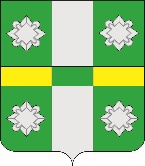 Российская ФедерацияИркутская областьУсольское районное муниципальное образованиеДумаГородского поселенияТайтурского муниципального образованияРЕШЕНИЕОт 27.05.2020г.	   	                        		           	№116 р.п. ТайтуркаО внесении изменений в Решение Думы от 29.01.2020г. № 109 «Об утверждении прогнозного плана приватизации муниципального имущества Тайтурского муниципального образования на 2020 год»В целях пополнения доходной части бюджета городского поселения Тайтурского муниципального образования, в соответствии с Федеральными законами от 21.12.2001г. (в ред. 02.08.2019 г.) №178-ФЗ «О приватизации государственного и муниципального имущества», от 06.10.2003г. (в ред. 01.09.2019г.) №131-ФЗ «Об общих принципах организации местного самоуправления в Российской Федерации»,  положением «О приватизации муниципального имущества Тайтурского муниципального образования», утвержденного решением Думы городского поселения Тайтурского муниципального образования от 30.09.2015 г. №147, руководствуясь ст.ст. 23, 46  Устава Тайтурского  муниципального образования, Дума городского поселения Тайтурского муниципального образованияРЕШИЛА:          1. Внести изменения в прогнозный план приватизации муниципального имущества Тайтурского муниципального образования на 2020 год согласно приложению №2 к настоящему решению.2. Внести изменения в прогнозный план приватизации муниципального имущества Тайтурского муниципального образования на 2020 год согласно приложению №1 к настоящему решению.          2. Секретарю Думы городского поселения Тайтурского муниципального образования (Бархатовой К.В.) направить настоящее решение главе городского поселения Тайтурского муниципального образования для опубликования в газете «НОВОСТИ» и на официальном сайте администрации городского поселения Тайтурского муниципального образования в информационно-телекоммуникационной сети «Интернет» (www.taiturka.irkmo.ru).3. Настоящее решение вступает в силу после дня его официального опубликования.Председатель Думы городского поселения Тайтурскогомуниципального образования                                                               Л.А. ЧирковаПриложение №1Утвержденорешением Думы городского поселения Тайтурского муниципальногообразования от  27.05.2020г. №116Прогнозный план приватизации муниципального имущества Тайтурского муниципального образования на 2020 годПредседатель Думы городского поселения                                  Тайтурского муниципального образования                                                                                            Л.А. Чиркова Глава городскогопоселения Тайтурскогомуниципального образования                                                                 С.В. БуяковПриложение №2Утвержденорешением Думы городского поселения Тайтурского муниципальногообразования от  27.05.2020г. №116Прогнозный план приватизации муниципального имущества Тайтурского муниципального образования на 2020 год (движимое имущество).Председатель Думы городского поселения                                  Тайтурского муниципального образования                                                                                            Л.А. Чиркова Глава городскогопоселения Тайтурскогомуниципального образования                                                                 С.В. БуяковПодготовил: ведущий специалист по экономической политике                  _______ А.С. Березина «___»_________2020 г.Согласовано: главный специалист администрации по юридическим вопросам и нотариальным действиям __________ И.А. Пономарев «___»_________2020 г.Глава городского поселения Тайтурского муниципального образования                                                                                                          С.В. Буяков№ п/пНаименование объекта, кадастровый номер, обременение объекта (указать, если имеется)Адрес (местонахождение) объектаПротяжённость(п.м.)Площадь земельного участка (кв.м)Начальная цена объекта(руб.)Способ приватизации1.Сооружение электроэнергетики, кадастровый номер 38:16:000000:1132Российская Федерация, Иркутская область, Усольский район, д.Буреть, ул.Трактовая83039На основании отчета оценки рыночной стоимости объекта Конкурс№ п/пНаименование объекта идентификационный номер (VIN), государственный регистрационный знакХарактеристика объектаЦена объекта(в руб.)Способ приватизации1.Трактор БЕЛАРУС 82.1Год изготовления ТС – 2014, заводской номер машины (рамы) – 808174681, двигатель № 810415, цвет – синий, регистрационный знак – 38 РР 3129На основании отчета оценки рыночной стоимости объектаАукцион2.ГАЗ 3110 легковой седанИдентификационный номер ХТН311000Y0967306, номер двигателя 40620D Y3063037, год изготовления ТС – 2000, цвет кузова (кабины) – белый, регистрационный  знак H 012 TX 38На основании отчета оценки рыночной стоимости объектаАукцион3.КС-35719-1-02 на шасси КамаАЗ 43253С (кран автомобильный)Идентификационный номер X8935719132АН5011, номер двигателя 740.11-240 232696, год изготовления ТС – 2003, цвет кузова (кабины) – оранжевый, регистрационный знак Н 014 ТХ 38На основании отчета оценки рыночной стоимости объектаАукцион4.ГАС – САЗ – 3901 -10 (мусоровоз)Идентификационный номер ХЗЕ390110С0000110. Номер двигателя Д2457ЕЗ 652984, год изготовления ТС – 2011, цвет кузова (кабины) – белый, регистрационный знак М 037 ХЕ38На основании отчета оценки рыночной стоимости объектаАукцион